Откуда металломагнитные примеси в крупе?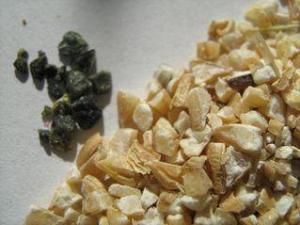 Качество круп должно соответствовать требованиям стандартов по органолептическим и физико-химическим показателям. Основными показателями являются внешний вид, цвет, вкус, запах, влажность, наличие посторонних примесей  и др.В последнее время интернет пестрит заголовками статей на тему «Обнаружили крупу с металломагнитными примесями…». И действительно сотрудники Россельхознадзора разных городов все чаще изымают некачественную продукцию, в том числе и в  Брянске специалистами лаборатории экспертизы зерна и семян ФГБУ «Брянская МВЛ»  в июне текущего года были  обнаружены  загрязненные образцы.Насколько  опасна такая крупа?В соответствие с государственными стандартами содержание металломагнитной примеси в крупе не должно превышать 3,0 мг на 1 килограмм, размер отдельных её частиц в наибольшем линейном измерении не должен превышать 0,3 мм, а масса отдельных крупинок- 0,4 мг.В готовой продукции наличие металломагнитной примеси очень опасно.  При употреблении в пищу такой крупы у человека может возникнуть ряд тяжелых заболеваний  от развития атрофии и  воспаления слизистой оболочки и других слоев стенки желудка до повреждения  жизненно важных органов.  Особенно опасны частицы с острыми режущими кромками.В крупу основной объем магнитных примесей попадает вместе с сырьем, так как почти повсеместно на предприятиях отсутствует входной контроль материала на содержание металломагнитных примесей. Это может вызывать серьезные проблемы для самого предприятия, так как наличие крупных металломагнитных примесей приводит к порче машин и механизмов, а также становится  причиной взрывов и пожаров.Металломагнитные примеси могут возникать и на самом предприятии в процессе производства продукции. Оборудование ведь не вечно,  происходят  поломки, истирания рабочих органов машин, капитальные и текущие ремонтные работы также способствуют загрязнению сырья.Для изготовления качественной продукции на крупяных заводах предусмотрены специальные магнитные заграждения и зерноочистительные сепараторы, которые призваны отделять металломагнитные примеси.Во избежание попадания загрязненной крупы на наш стол, специалистами проводится отбор проб, с последующим их исследованием в ФГБУ «Брянская МВЛ» на  показатели качества. При обнаружении металломагнитных примесей свыше нормы, крупа признается некачественной и опасной, изымается из оборота и в дальнейшем подлежит утилизации.